Compartir ›−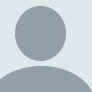 Antoni Ferret • hace 17 horasLutero (no quiero decir que su actuación fuera formalmente correcta) se separó de una "Iglesia" que ¡de ninguna manera era la Iglesia de Cristo!!!! Una organización degenerada, que había abdicado (prácticamente) de casi todos los valores del Evangelio. // ¿Cómo se le puede impugnar a Lutero la separación de la Iglesia de Cristo???? /// En un escrito mío de hace quizás un año, por cierto, publicado en esta web, decía: "Pero dos siglos después, en el Concilio de Florencia, de 1439, ahora ya una Iglesia plenamente renacentista, rica, fuerte, muy aficionada al arte, mecenas generosa en este sentido, que tenía todas las condiciones que se pudieran desear, menos la de ser cristiana, aprobó la gran declaración, la que ya no dejaba ningún tipo de duda, que lo decía todo, todo lo malo que se pudiera llegar a decir. La vergonzosa declaración, toda ella herética, sin ni una palabra que dijera la verdad, rezaba así:" // Se trataba de la herejía del infierno (ahora no viene al caso). Es el concepto que yo tenía (tengo) de esa Iglesia (la de entonces, no la de ahora, gracias a Dios).2 •Editar•Responder•Compartir ›Antoni Ferret • hace 22 minutosMuy buena pregunta, Luis Alberto. ¿Cuál era la verdadera Iglesia de Cristo en el siglo XVI? // Me parece (esta vez digo "me parece"), que "organizada" no la había. Pero SÍ la había, siempre la hay, entre grupos, personas, por ahí, etc. ¿El Espíritu la abandonó? Yo digo que NO. Pero me parece (otra vez me parece) que el Espíritu sabe muy bien cómo "substituir", cuando hace falta. (Y no voy a decir precisamente que el Espíritu estaba en Lutero, pero seguro que sí en otras personas, en ningún caso en el papa de entonces.)    •  Editar  •  Responder  •  Compartir ›